 Кто может оформить «Семейную ипотеку» по ставке до 6%?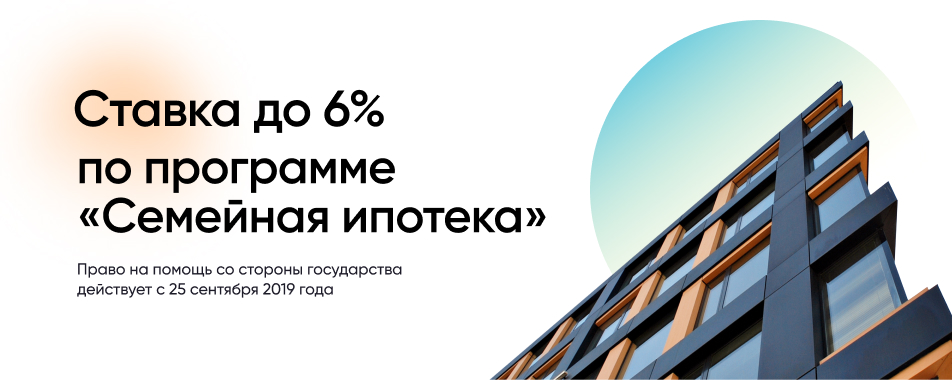 Семьи, в которых с 1 января 2018 года по 31 декабря 2022 года родился первый ребенок или последующие дети, могут рассчитывать на получение ипотеки по льготной ставке до 6% (5% для Дальневосточного федерального округа при рождении ребенка с 1 января 2019 года);Семьи, в которых воспитывается ребенок с инвалидностью; Ипотечный кредит можно оформить до 31 декабря 2023 года; Родители усыновленных (удочеренных) детей могут принять участие в программе. Важно, чтобы выполнялось условие о том, что дата рождения одного из детей должна укладываться в срок действия программы (то есть с 1 января 2018 года по 31 декабря 2022 года).Каковы основные условия кредитования?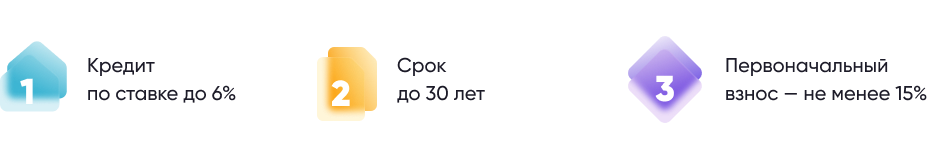 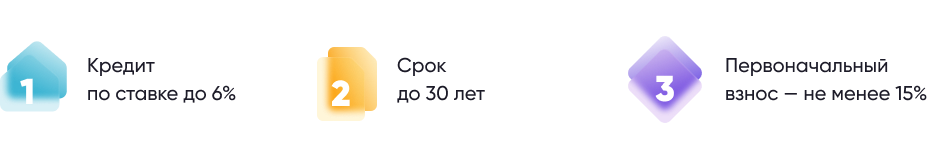 По условиям программы, российские семьи с детьми могут получить кредит на покупку жилья по ставке до 6% (для жителей Дальнего востока до 5%) на срок до 30 лет. Первоначальный взнос должен составлять не менее 15% от стоимости квартиры.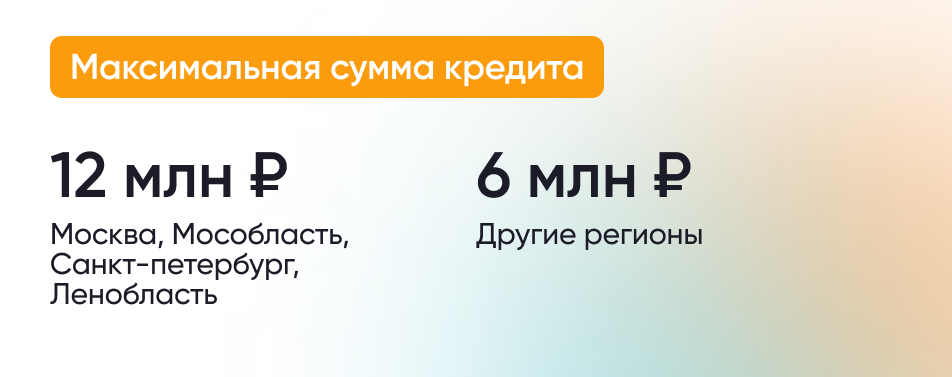 Максимальная сумма кредита в Москве, Московской области, Санкт-Петербурге и Ленинградской области составляет 12 млн рублей, в других регионах — до 6 млн рублей.Можно ли получить кредит на сумму, которая превышает лимиты?Да, заемщик может оформить часть кредита на условиях программы Семейной ипотеки по ставке 6%, а оставшуюся часть оплатить на рыночных условиях или получить в рамках региональной ипотечной программы.Лимиты по размеру кредита в таком случае следующие:15 млн рублей для всех российских регионов;30 млн рублей для Москвы, Московской области, Санкт-Петербурга и Ленинградской области.Например, если вы хотите взять кредит в размере 10 млн рублей на 20 лет, то вы можете получить 6 млн рублей по ставке 6%, а еще 4 млн рублей по ставке на рыночных условиях. В этом случае ежемесячный платеж будет составлять 101,6 тыс. рублей.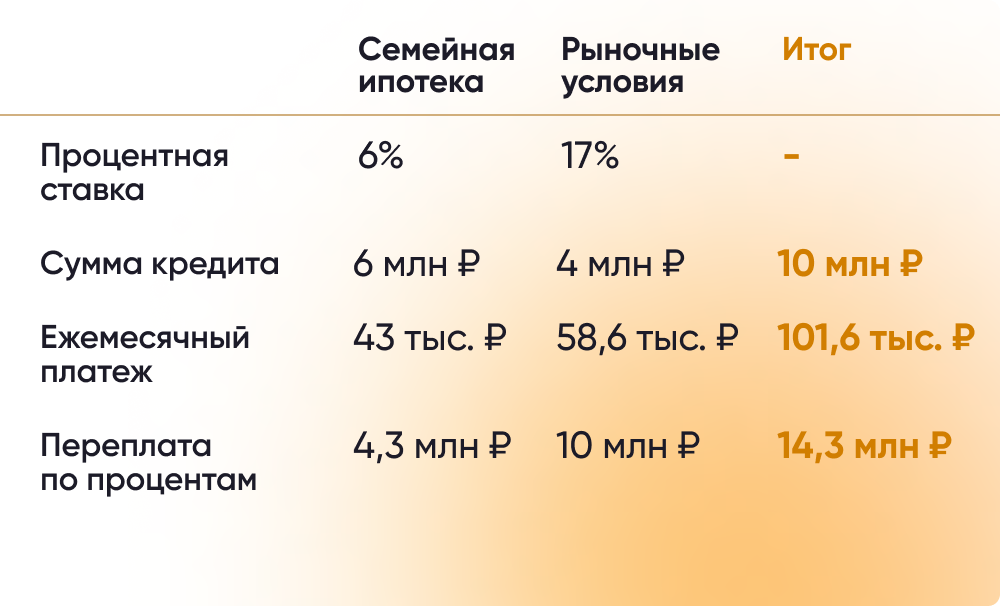 Какое жилье можно приобрести с помощью Семейной ипотеки?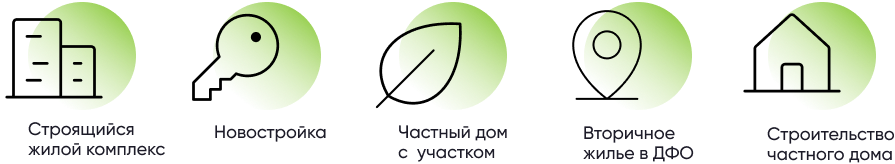 Семейной ипотекой можно воспользоваться для покупки жилья на первичном рынке (например, квартиры в новостройке, строящемся жилом комплексе или частного дома с земельным участком). При этом продавцом обязательно должно выступать юридическое лицо (застройщик).Также кредит можно использовать для строительства индивидуального жилого дома или покупки земельного участка с дальнейшим строительством на нем частного дома. Важно, что все работы должны проводиться по официальному договору подряда с юридическим лицом или индивидуальным предпринимателем.Кроме того, семейная ипотека позволяет приобрести жилье и на вторичном рынке у физических лиц, если оно расположено в сельском поселении на территории Дальневосточного федерального округа.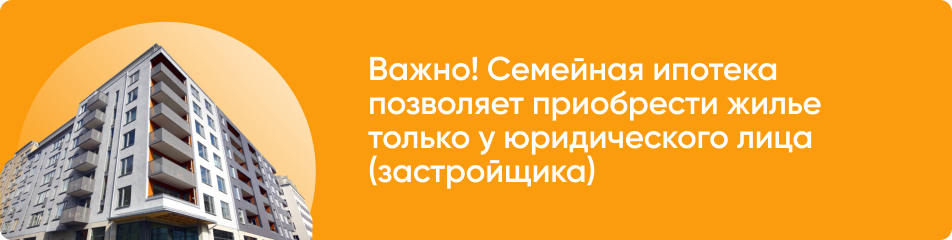 В какие банки можно обратиться для получения льготного кредита?В программе участвуют около 50 банков.Какие документы необходимо предоставить для получения кредита по Программе?Перечень необходимых документов каждый банк устанавливает самостоятельно.Можно ли использовать Семейную ипотеку для рефинансирования кредита?Да, в отличие от других федеральных программ «Семейная ипотека» позволяет рефинансировать действующий ипотечный кредит по льготной ставке (до 6% годовых). Условием рефинансирования является рождение первого ребенка или последующих детей после 1 января 2018 года.При этом жилье должно приобретаться у юридического лица (компании-застройщика).Можно ли использовать материнский капитал в качестве первоначального взноса?Да, можно. Программа позволяет оплатить первоначальный взнос за счет средств материнского капитала.